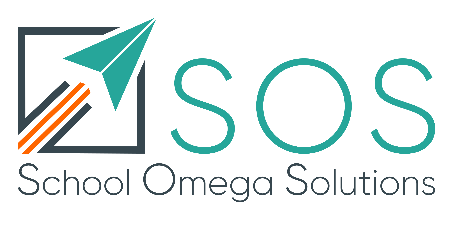 Julie Norman Version 1 05 01 2020Standard P3Have an extensive knowledge and well-informed  understanding of the assessment requirements and arrangements for their subjects/curriculum areas, including those related to public examinations and qualifications. Standard P3Have an extensive knowledge and well-informed  understanding of the assessment requirements and arrangements for their subjects/curriculum areas, including those related to public examinations and qualifications. Threshold exemplification of the StandardExamples and/or sources of evidence The extensive nature of knowledge and understanding can be demonstrated through:Maintenance and use of effective  Assessment records for pupils and groups  taught.Use of wide range of data to identify trends in performance and adapt planning accordingly. Progress data updated after each assessment period.Consistent use of trackers, FFT, Raise online and optional SATs data to adapt planning to learners needsAwareness of the evolving demands of  assessment arrangements and the translation of these into personal planning and    Teaching practice.  Appropriate preparation for assessments, as reflected in outcomesUsed a wide range of strategies to ensure children are ‘good learners’Additional post-threshold Exemplification of the standardExamples and/or sources of evidence  The extensive nature of knowledge and understanding might also include :Reviewing team or staff curriculum     planning to ensure it meets the requirements   of assessment arrangements.Examined  year group , specific cohort and key stage data to identify trends and areas for development in core subjectsReviewed subject specific planning to ensure all needs are met and children are poised to reach challenging targetsMaking a significant contribution to the    analysis of pupil performance.used whole school data to contribute to judgements for inclusion in reports for governors/ SEFIdentifying further development needs   in the light of changing assessment    requirements. Trialling and reporting on new tests according to the needs of the SDP.